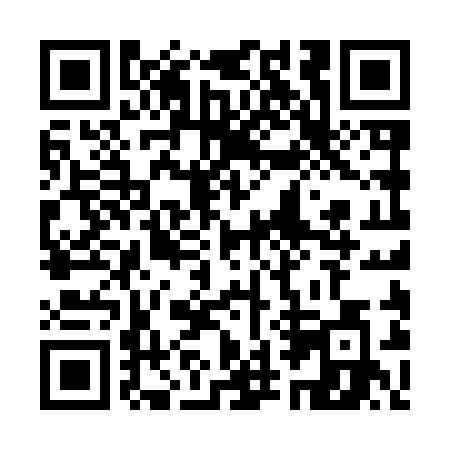 Ramadan times for Warszty, PolandMon 11 Mar 2024 - Wed 10 Apr 2024High Latitude Method: Angle Based RulePrayer Calculation Method: Muslim World LeagueAsar Calculation Method: HanafiPrayer times provided by https://www.salahtimes.comDateDayFajrSuhurSunriseDhuhrAsrIftarMaghribIsha11Mon4:204:206:1212:003:525:485:487:3312Tue4:184:186:1011:593:545:505:507:3513Wed4:154:156:0811:593:555:515:517:3714Thu4:134:136:0511:593:575:535:537:3915Fri4:104:106:0311:583:585:555:557:4116Sat4:084:086:0111:583:595:575:577:4317Sun4:054:055:5811:584:015:585:587:4518Mon4:034:035:5611:584:026:006:007:4719Tue4:004:005:5411:574:046:026:027:4920Wed3:573:575:5211:574:056:036:037:5121Thu3:553:555:4911:574:066:056:057:5322Fri3:523:525:4711:564:086:076:077:5523Sat3:503:505:4511:564:096:096:097:5724Sun3:473:475:4211:564:106:106:107:5925Mon3:443:445:4011:564:126:126:128:0126Tue3:423:425:3811:554:136:146:148:0327Wed3:393:395:3511:554:146:156:158:0528Thu3:363:365:3311:554:156:176:178:0729Fri3:333:335:3111:544:176:196:198:0930Sat3:303:305:2911:544:186:206:208:1131Sun4:284:286:2612:545:197:227:229:141Mon4:254:256:2412:535:207:247:249:162Tue4:224:226:2212:535:227:257:259:183Wed4:194:196:2012:535:237:277:279:204Thu4:164:166:1712:535:247:297:299:225Fri4:134:136:1512:525:257:317:319:256Sat4:104:106:1312:525:277:327:329:277Sun4:074:076:1012:525:287:347:349:298Mon4:044:046:0812:515:297:367:369:329Tue4:014:016:0612:515:307:377:379:3410Wed3:583:586:0412:515:317:397:399:36